LH8800   Ventilator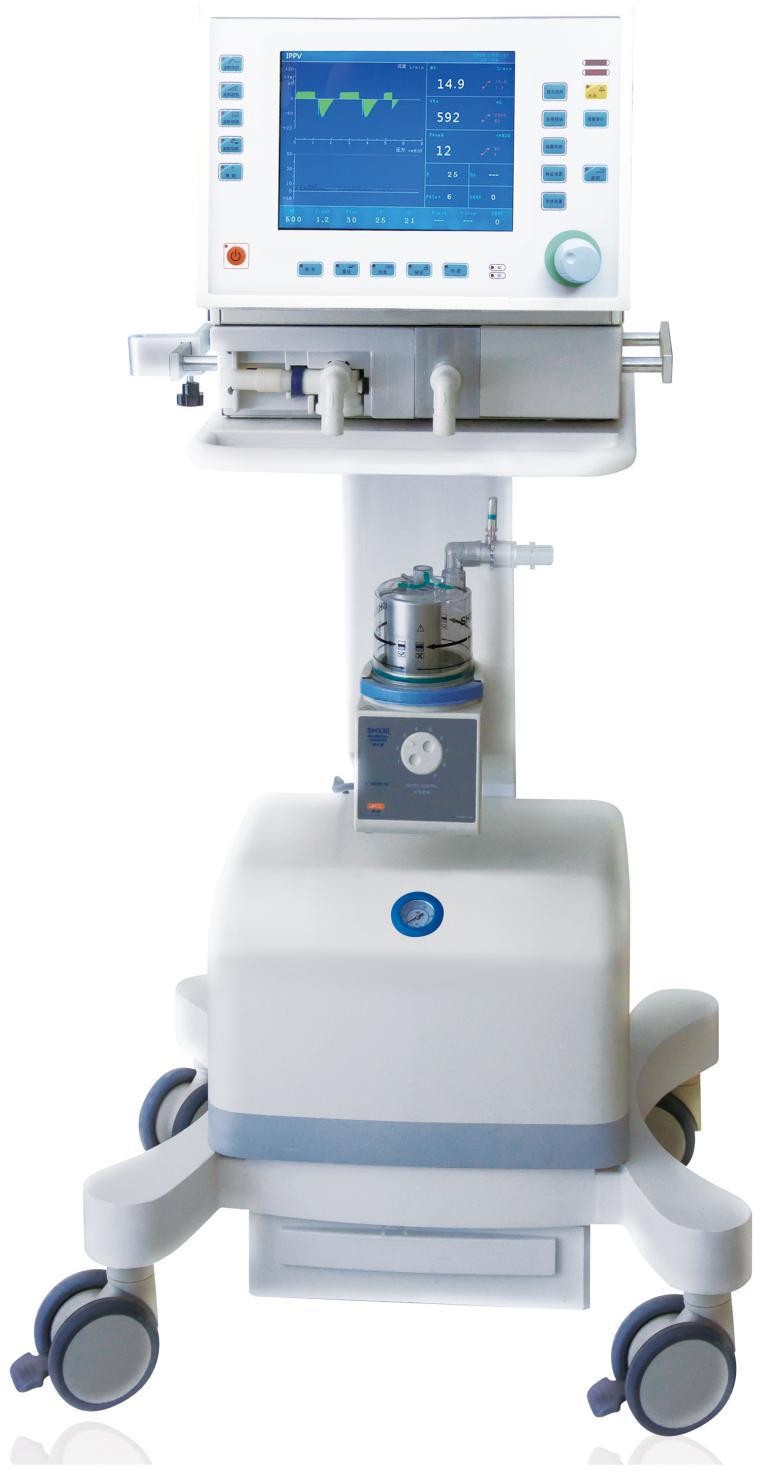 specificModelLH8800Ddiplay10.4”LCD   screenVentilation ModeVCV/IPPV、PCV、SIMV、PSV、CPAP、BIPAP、SIGH、PEEPGas SourceO2: 280Kpa-500KpaGas SourceAir:280Kpa-500KpaPower SourceAC：100V-240V   50/60HzFeaturesGas - Electricity separation design ensures safe operation;Wide application to adults, children;Exhalation valve can be disassembled and disinfected, which avoids cross-infection;Seamless switching of invasive and non-invasive ventilation mode;High integrated modular design of the gas circuit greatly reduces gas leakage , gas loss of system dead space and system compliance and responds rapidly;Proportional valve with high speed and high precision sends air quickly and accurately, which improves the man-machine synchronization, reduces the consumption of additional respiratory power, provides patients with comfortable excellent breathing;Intelligent identification of off tube, blocking and other conditions ensures the safety of patients;Optional: humidifier, medical air compressor.Tidal Volume20ml～2000mlVolume/min≥18 L/minBreath Time0.3-6sPressure control1—50cmH2OI:E10:1-1:10Breathing Rate0.5-100Times/minInspiratory trigger modePressure & FlowInspiratory pressure trigger-20 cmH2O～0 cmH2OFlow Trigger0～20L/minMaximum safe pressure＜125 cmH2OInspiratory rise time0.1—2.0sSign Pressure0～25 cmH2OPressure Range10～60 cmH2OPEEP0-25cmH2OAsphyxiation backup ventilation time10-60sOxygen adjusting range21%-100%Monitoring FunctionVT, MV, FREQ, FiO2%, Paw, CL , Flow[L/min], Pa[kPa]，waveformAlarm FunctionUpper and lower airway pressure limit alarmGas pressure shortage alarmUpper and lower minute ventilation volume limit alarmUpper and lower tidal volume limit alarmRespiratory rate alarmOxygen concentration alarmLow battery alarmAsphyxiation alarmBatteryBuilt-in high capacity battery can ensure the machine working continuously not less than 8 hours